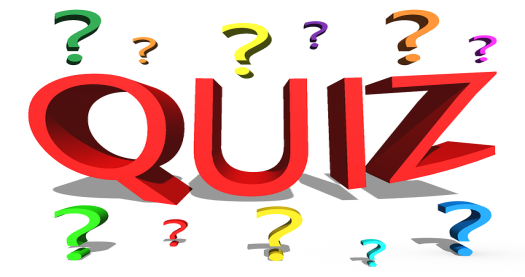   Rearrange the letters in the following words to understand what they are.0REHTOM,ONS,NUATMother, son, auntFamily1NIONO,BUCURECM,OTTAPO2IGNIND, R’SILHENCD,GIVNLI3UGUSAT,MEREBDEC,LUJY4RUSYTHAD, DEWENYSAD, RYIFAD5RATSHEM, NASEK, HERA6LYBECIC, NAPEL, POCLEHIRET7CAJTEK,SRAFC,SGOVEL8HETACRE, SUMICANI, TASRUTAON9PSIHLO, PSISHAN, SCEHNEI